ĐỀ KIỂM TRA GIỮA HỌC KÌ 1TOÁN 8 – CHÂN TRỜI SÁNG TẠONĂM HỌC: 2023 - 2024Thời gian làm bài: 90 phút (Không kể thời gian phát đề)    A. PHẦN TRẮC NGHIỆM (4 điểm)     Khoanh tròn vào chữ cái đứng trước câu trả lời đúng:Câu 1. Điền vào chỗ trống: A =  =  A.-2xy                           B.xy	                               C.xy                           D.2xyCâu 2. Khi nhân đơn thức A với đa thức B + C ta được:A.AB + AC                   B.AB + C                          C.AB + BC                    D.B + ACCâu 3. Thương của phép chia (3x5-2x3+4x2):2x2 bằng:A.x5-x3+2x2                                                         B.x3-x+2                        C. 3x3-2x+4                                                             D.x3+x+2       Câu 4. Dư của phép chia đa thức A = 5x3 - 3x2 + 7 cho đa thức (x2 + 1) là:A.-5x + 10                       B.0	                               C.5x – 3                         D.5x + 3Câu 5. Kết quả rút gọn phân thức  bằng:A.  2xy2		  B. 2xy(x – y)		         C. 2(x – y)2		D. (2xy)2Câu 6. Hai phân thức nào bằng nhau?          A.                                                    B.                                C.                                                    D.Câu 7. Hình chóp tứ giác đều có mặt bên là hình gì?A. Tam giác cân				B. Tam giác đềuC. Tam giác vuông				D. Tam giác vuông cânCâu 8. Hình chóp tứ giác đều có chiều cao 35 cm, cạnh đáy 24 cm. Diện tích toàn phần của hình chóp tứ giác đều làA. 3 352 cm2 		B. 2 253 cm2			C. 2 532 cm2			D. 2 352 cm2    PHẦN TỰ LUẬN (6 điểm)Câu 1. (2,0 điểm). 1) Cho: A= a) Tìm điều kiện của x để A xác định.b) Rút gọn biểu thức A.c) Tìm x, biết:2) Thực hiện phép chia sau: Câu 2. (1,5 điểm). Phân tích các đa thức sau thành nhân tử:a) 				b) c) 		Câu 3. (2,0 điểm). Người ta làm mô hình một kim tự tháp ở cổng vào của bảo tàng Louvre. Mô hình có dạng hình chóp tứ giác đều, chiều cao 21 m, độ dài cạnh đáy là 34 m.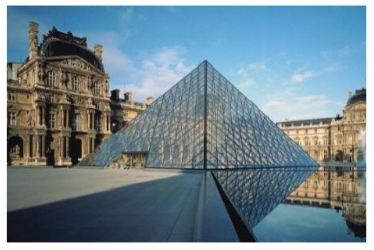 a) Tính thể tích của kim tự tháp này.b) Tính tổng diện tích các tấm kính để phủ kín bốn mặt bên hình chóp này.Câu 4. (0,5 điểm). Tìm giá trị lớn nhất của biểu thức:BÀI LÀM         …………………………………………………………………………………………         …………………………………………………………………………………………         …………………………………………………………………………………………         …………………………………………………………………………………………         …………………………………………………………………………………………         …………………………………………………………………………………………         …………………………………………………………………………………………         …………………………………………………………………………………………         …………………………………………………………………………………………         …………………………………………………………………………………………         …………………………………………………………………………………………         …………………………………………………………………………………………         …………………………………………………………………………………………         …………………………………………………………………………………………         …………………………………………………………………………………………         …………………………………………………………………………………………         …………………………………………………………………………………………         …………………………………………………………………………………………         …………………………………………………………………………………………         …………………………………………………………………………………………         …………………………………………………………………………………………         ………………………………………………………………………………………BÀI LÀM:         ………………………………………………………………………………………....         …………………………………………………………………………………………         …………………………………………………………………………………………         …………………………………………………………………………………………         …………………………………………………………………………………………         …………………………………………………………………………………………         …………………………………………………………………………………………         …………………………………………………………………………………………         …………………………………………………………………………………………         …………………………………………………………………………………………         …………………………………………………………………………………………         …………………………………………………………………………………………         …………………………………………………………………………………………         …………………………………………………………………………………………         …………………………………………………………………………………………         …………………………………………………………………………………………TRƯỜNG THCS ........HƯỚNG DẪN CHẤM KIỂM TRA GIỮA HỌC KÌ 1 (2023 – 2024)MÔN: TOÁN 8 – CHÂN TRỜI SÁNG TẠO        A. PHẦN TRẮC NGHIỆM: (4,0 điểm)         Mỗi câu trả lời đúng được 0,5 điểm.           B. PHẦN TỰ LUẬN: (6,0 điểm)TRƯỜNG THCS .........MA TRẬN ĐỀ KIỂM TRA GIỮA HỌC KÌ 1 (2023 – 2024)MÔN: TOÁN 8 – CHÂN TRỜI SÁNG TẠOTRƯỜNG THCS .........BẢN ĐẶC TẢ KĨ THUẬT ĐỀ KIỂM TRA GIỮA HỌC KÌ 1 (2023 – 2024)MÔN: TOÁN 8 – CHÂN TRỜI SÁNG TẠOPHÒNG GD & ĐT ……………….Chữ kí GT1: ...........................TRƯỜNG THCS……………….Chữ kí GT2: ...........................Họ và tên: ……………………………………  Lớp:  ………………..Số báo danh: …………………………….……Phòng KT:…………..Mã pháchĐiểm bằng sốĐiểm bằng chữChữ ký của GK1Chữ ký của GK2Mã pháchCâu 1Câu 2Câu 3Câu 4Câu 5Câu 6Câu 7Câu 8BABABAADCâuNội dung đáp ánBiểu điểmCâu 1(2,0 điểm)1) a) ĐKXĐ: x  1; 0,25Câu 1(2,0 điểm)b) 	= = =  =  =0,250,250,25Câu 1(2,0 điểm)c) 2x2 + x = 0  x(2x + 1) = 0   Suy ra: x = 0 hoặc 2x + 1 = 0 Suy ra: x = 0 (thoả mãn ĐKXĐ) hoặc x =  (không thoả mãn ĐKXĐ)+ Thay x = 0 vào A ta được:A=  Vậy A =  0 khi 0,250,25Câu 1(2,0 điểm)2) (x3 + 4x2 + 3x + 12) : ( x +4)  = x2 + 3  0,5Câu 2(1,5 điểm)a) = -(x-5)20,5Câu 2(1,5 điểm)b) = (5x-4)2 – (7x)2= (5x-4-7x).(5x-4+7x)= (-2x – 4).(12x -4)0,250,25Câu 2(1,5 điểm) c) x3 + 2x2y + xy2 - 9x = x(x2 + 2xy + y2 - 9)		= x[(x2 + 2xy + y2 ) - 9] = x[(x+y)2 - 32]	= x(x+y+3)(x+y-3)	0,250,25Câu 3.(2,0 điểm)a) 1Câu 3.(2,0 điểm)b) Diện tích kính phủ bốn mặt là: 1Câu 4.(0,5 điểm)0,25Câu 4.(0,5 điểm)GTLN của A bằng 2032 khi  		0,25CHỦ ĐỀMỨC ĐỘMỨC ĐỘMỨC ĐỘMỨC ĐỘMỨC ĐỘMỨC ĐỘMỨC ĐỘMỨC ĐỘTổng số câuTổng số câuĐiểm sốCHỦ ĐỀNhận biếtNhận biếtThông hiểuThông hiểuVận dụngVận dụngVD caoVD caoTổng số câuTổng số câuĐiểm sốCHỦ ĐỀTNTLTNTLTNTLTNTLTNTLĐiểm số1. BIỂU THỨC ĐẠI SỐ2471682. CÁC HÌNH KHỐI TRONG THỰC TIỄN22Tổng số câu TN/TLĐiểm số2,02,03,52,00,5Tổng số điểm2,0 điểm20%2,0 điểm20%5,5 điểm55%5,5 điểm55%2,0 điểm30 %2,0 điểm30 %0,5 điểm5 %0,5 điểm5 %10 điểm100 %10 điểm100 %10 điểmNội dungMức độYêu cầu cần đạtSố ý TL/ Số câu hỏi TNSố ý TL/ Số câu hỏi TNCâu hỏiCâu hỏiNội dungMức độYêu cầu cần đạtTL (số ý)TN (số câu)TL(số ý)TN (số câu)CHƯƠNG I. BIỂU THỨC ĐẠI SỐCHƯƠNG I. BIỂU THỨC ĐẠI SỐCHƯƠNG I. BIỂU THỨC ĐẠI SỐ1. Đơn thức và đa thức nhiều biếnNhận biết- Nhận biết đơn thức, đa thức nhiều biến1. Đơn thức và đa thức nhiều biếnThông hiểu- Thực hiện thu gọn đơn thức, đa thức.1. Đơn thức và đa thức nhiều biếnVận dụng- Tính giá trị của đa thức khi biết giá trị của các biến.2. Các phép toán với đa thức nhiều biếnNhận biết- Nhận biết và ghi nhớ các quy tắc của các phép toán đa thức1C22. Các phép toán với đa thức nhiều biếnThông hiểu- Thực hiện được các phép toán cộng, trừ đa thức. - Thực hiện được các phép toán nhân hâi đơn thức, nhân đơn thức với đa thức và nhân đa thức với đa thức.- Thực hiện được phép chia hết đơn thức cho đơn thức, đa thức cho đơn thức.2C3,42. Các phép toán với đa thức nhiều biếnVận dụng- Vận dụng phép tính cộng, trừ đa thức ứng dụng giải bài toán thực tế- Vận dụng phép nhân đơn thức với đa thức, nhân hai đa thức để rút gọn biểu thức - Vận dụng phép chia đa thức cho đơn thức hoàn thành bài toán thoả mãn yêu cầu đề.3. Hằng đẳng thức đáng nhớNhận biết- Nhận biết được các khái niệm: đồng nhất thức, hằng đẳng thức.- Biết khai triển các hằng đẳng thức đáng nhớ đơn giản.1C13. Hằng đẳng thức đáng nhớThông hiểu- Hoàn chỉnh hằng đẳng thức.Áp dụng hằng đẳng thức để tính giá trị biểu thức.3. Hằng đẳng thức đáng nhớVận dụng- Vận dụng hằng đẳng thức đáng nhớ để rút gọn biểu thức.Vận dụng cao- Vận dụng phương pháp sử dụng hằng đẳng thức để hoàn thành các bài tập nâng cao1C44. Phân tích đa thức thành nhân tử Nhận biết- Nhận biết phân tích đa thức thành nhân tử.4. Phân tích đa thức thành nhân tử Thông hiểu- Áp dụng 3 cách phân tích đa thức thành nhân tử (Đặt nhân tử chung, Nhóm các hạng tử, Sử dụng hằng đẳng thức)3C2a,b,c4. Phân tích đa thức thành nhân tử Vận dụng- Vận dụng, kết hợp các linh hoạt các phương pháp phân tích đa thức thành nhân tử hoàn thành các bài tập.5. Phân thức đại sốNhận biết- Nhận biết được phân thức, điều kiện xác định, giá trị của phân thức, hai phân thức bằng nhau.5. Phân thức đại sốThông hiểu- Sử dụng các tính chất cơ bản của phân thức để xét sự bằng nhau của hai phân thức, rút gọn phân thức.42C1.1a,b,c+ C2C5,65. Phân thức đại sốVận dụng- Giải được một số bài toán có nội dung thực tiễn liên quan đến yêu cầu tính giá trị của phân thức đại số.6. Cộng, trừ, nhân, chia phân thứcThông hiểu- Thực hiện được phép cộng, trừ nhân chia hai phân thức đại số6. Cộng, trừ, nhân, chia phân thứcVận dụng- Vận dụng được các tính chất giao hoán, kết hợp, phân phối của phép nhân đối với phép cộng trong tính toán; quy tắc dấu ngoặc trong tính toán với phân thức đại số.CHƯƠNG II. CÁC HÌNH KHỐI TRONG THỰC TIỄNCHƯƠNG II. CÁC HÌNH KHỐI TRONG THỰC TIỄNCHƯƠNG II. CÁC HÌNH KHỐI TRONG THỰC TIỄN1. Hình chóp tam giác đều – hình chóp tứ giác đều Nhận biết- Nhận diện được hình chóp tam giác đều và hình chóp tứ giác đều. 1C71. Hình chóp tam giác đều – hình chóp tứ giác đều Thông hiểu- Mô tả được hình chóp tam giác đều và tứ giác đều1. Hình chóp tam giác đều – hình chóp tứ giác đều Vận dụng- Tạo lập được hình chóp tam giác đều và hình chóp tứ giác đều.2. Diện tích xung quanh và thể tích của hình chóp tam giác đều, hình chóp tứ giác đều.Nhận biết- Nhận biết và ghi nhớ các công thức diện tích xung quanh, thể tích của hình chóp tam giác đều và hình chóp tứ giác đều.1C82. Diện tích xung quanh và thể tích của hình chóp tam giác đều, hình chóp tứ giác đều.Thông hiểu- Tính được diện tích xung quanh, thể tích của hình chóp tam giác đều và hình chóp tứ giác đều.2. Diện tích xung quanh và thể tích của hình chóp tam giác đều, hình chóp tứ giác đều.Vận dụng- Giải quyết được một số vấn đề thực tiễn gắn với việc tính thể tích, diện tích xung quanh của hình chop tam giác đều và hình chóp tứ giác đều.1C3a+b